azhar.r@ibnsina.edu.iq 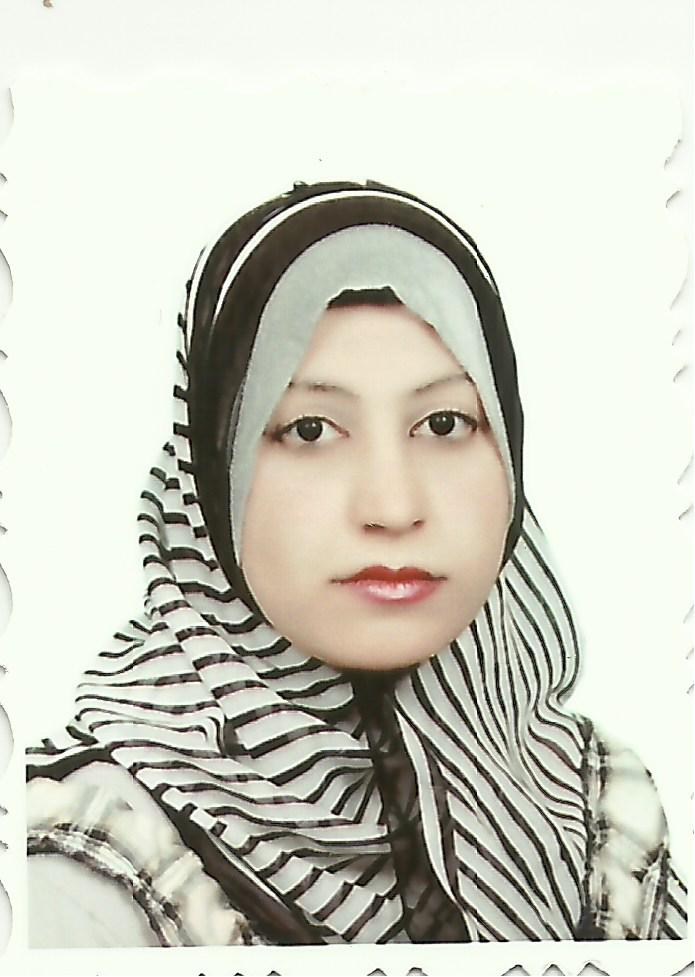 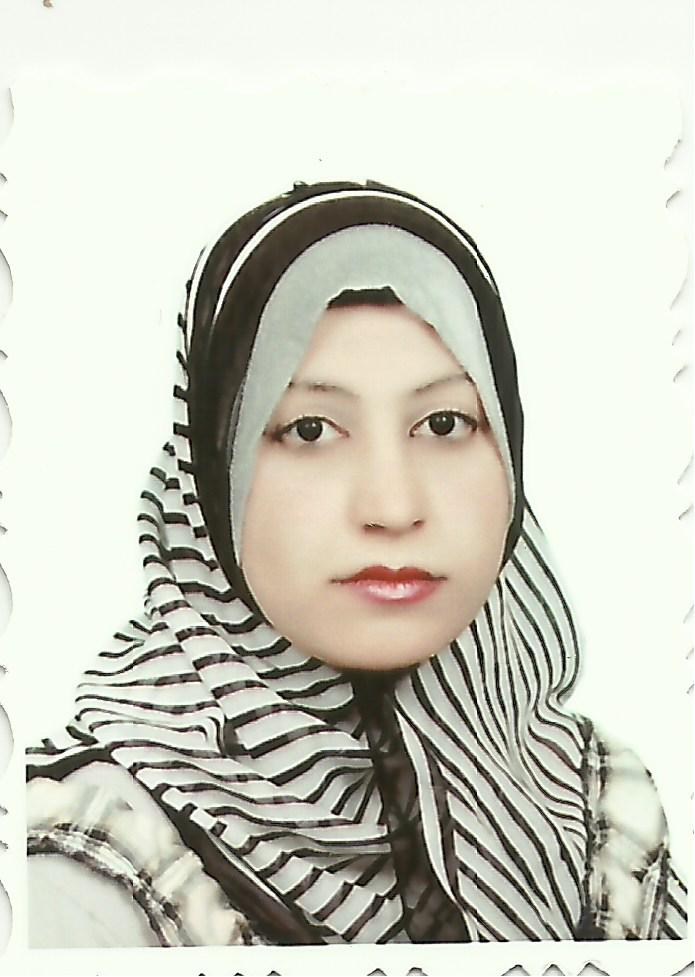 